О результатах дополнительных выборовдепутата Думы Находкинского городскогоокруга по одномандатному избирательномуокругу № 4В соответствии со статьей 29, частью 10 статьи 81 Избирательного кодекса Приморского края, на основании первых экземпляров протоколов участковых избирательных комиссий об итогах голосования по одномандатному  избирательному округу № 4, путем суммирования данных, содержащихся в протоколах участковых избирательных комиссий, территориальная избирательная комиссия города Находки, на которую возложены полномочия окружной избирательной комиссии одномандатного избирательного округа № 4 по дополнительным выборам депутата Думы Находкинского городского округа, РЕШИЛА: 1. Признать дополнительные выборы депутата Думы Находкинского городского округа по одномандатному избирательному округу № 4 состоявшимися и действительными.2. Признать избранным депутатом Думы Находкинского городского округа по одномандатному избирательному округу № 4 Пилипенко Михаила Михайловича, получившего наибольшее число голосов избирателей, принявших участие в голосовании.  3. Опубликовать настоящее решение в газете «Находкинский рабочий» и разместить на официальном сайте администрации Находкинского городского округа в информационно-телекоммуникационной сети Интернет в разделе «Избирательная комиссия». Председатель комиссии                                                                               Т.Д. Мельник Секретарь комиссии                                                                                Л.А. ГригорьянцТЕРРИТОРИАЛЬНАЯ ИЗБИРАТЕЛЬНАЯ КОМИССИЯ
ГОРОДА НАХОДКИ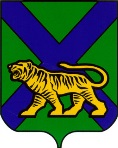 РЕШЕНИЕг. Находка